О внесении изменения в постановление Администрации города Когалыма от 25.03.2013 №741В соответствии с Федеральным законом от 24.06.2023 №281-ФЗ «О внесении изменений в статьи 19 и 24 Федерального закона «О статусе военнослужащих» и Федеральный закон «О войсках национальной гвардии Российской Федерации», руководствуясь Уставом города Когалыма и в целях приведения муниципального нормативного правового акта в соответствие с действующим законодательством:1. В постановление Администрации города Когалыма от 25.03.2013 №741 «О порядке организации отдыха и оздоровления детей, имеющих место жительства в городе Когалыме» (далее – Постановление) внести следующее изменение:1.1. Приложение 1 к Положению дополнить пунктом 1.4 следующего содержания: «1.4. Право на внеочередное и первоочередное предоставление мест в летние оздоровительные лагеря устанавливается в соответствии с федеральным законодательством.».2. Опубликовать настоящее постановление в газете «Когалымский вестник» и сетевом издании «Когалымский вестник»: KOGVESTI.RU. Разместить настоящее постановление на официальном сайте Администрации города Когалыма в информационно-телекоммуникационной сети Интернет (www.admkogalym.ru).  3. Контроль за выполнением постановления возложить на заместителя главы города Когалыма Л.А.Юрьеву.   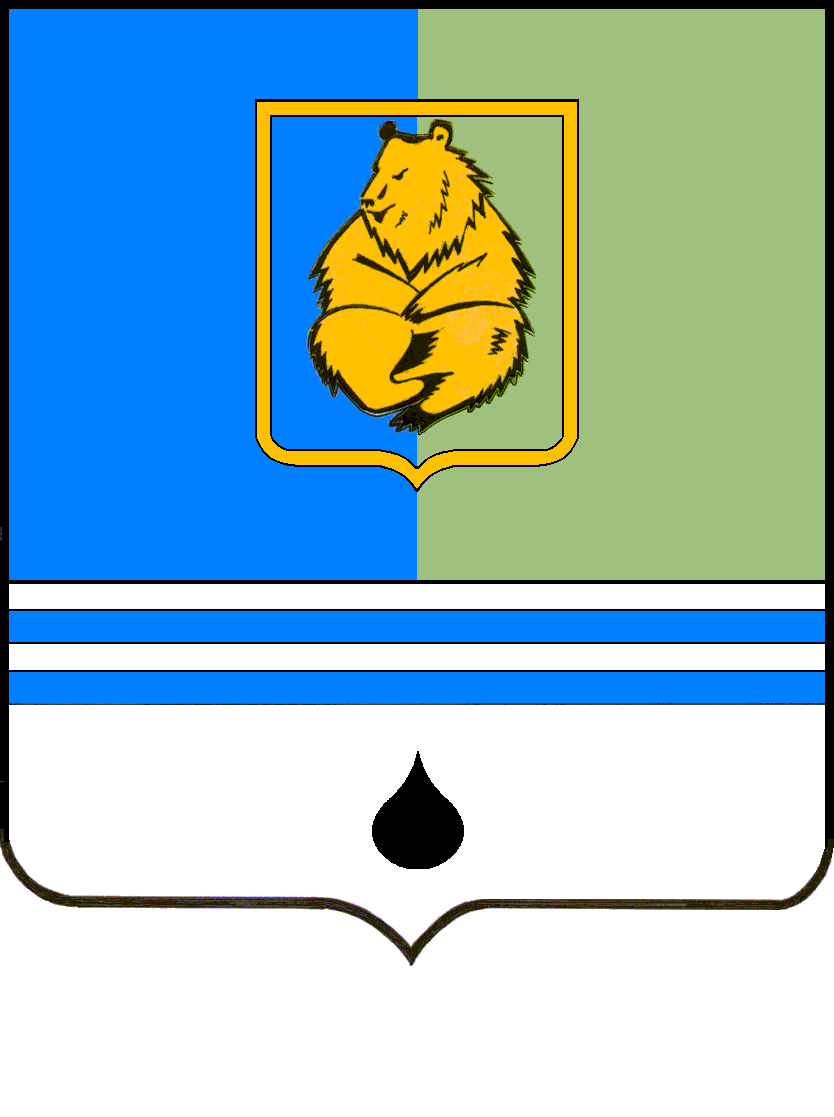 ПОСТАНОВЛЕНИЕАДМИНИСТРАЦИИ ГОРОДА КОГАЛЫМАХанты-Мансийского автономного округа - ЮгрыПОСТАНОВЛЕНИЕАДМИНИСТРАЦИИ ГОРОДА КОГАЛЫМАХанты-Мансийского автономного округа - ЮгрыПОСТАНОВЛЕНИЕАДМИНИСТРАЦИИ ГОРОДА КОГАЛЫМАХанты-Мансийского автономного округа - ЮгрыПОСТАНОВЛЕНИЕАДМИНИСТРАЦИИ ГОРОДА КОГАЛЫМАХанты-Мансийского автономного округа - Югрыот [Дата документа]от [Дата документа]№ [Номер документа]№ [Номер документа]ДОКУМЕНТ ПОДПИСАН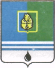 ЭЛЕКТРОННОЙ ПОДПИСЬЮСертификат  [Номер сертификата 1]Владелец [Владелец сертификата 1]Действителен с [ДатаС 1] по [ДатаПо 1]